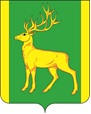 РОССИЙСКАЯ  ФЕДЕРАЦИЯИРКУТСКАЯ  ОБЛАСТЬАДМИНИСТРАЦИЯ МУНИЦИПАЛЬНОГО ОБРАЗОВАНИЯКУЙТУНСКИЙ РАЙОНП О С Т А Н О В Л Е Н И Е«_23_» _____мая____2023 г.              р.п. Куйтун                                                  № __393-п_О внесении изменений в постановление администрации муниципального образования Куйтунский район от 08.10.2021 г. № 1269-п «Об утверждении Положения и состава комиссии по соблюдению требований к служебному поведению муниципальных служащих и урегулированию конфликта интересов в администрации муниципального образования Куйтунский район»В соответствии с частью 4 статьи 14.1. Федерального закона от 02.03. 2007 года № 25-ФЗ «О муниципальной службе в Российской Федерации», Указом Президента Российской Федерации от 01.07.2010 года № 821 «О комиссиях по соблюдению требований к служебному поведению федеральных государственных служащих и урегулированию конфликта интересов»,  статьей 13.2. Закона Иркутской области от 15.10.2007 года № 88-оз «Об отдельных вопросах муниципальной службы в Иркутской области», руководствуясь статьей 37, 46 Устава муниципального образования Куйтунский район, администрация муниципального образования Куйтунский район П О С Т А Н О В Л Я Е Т:Внести в постановление администрации муниципального образования  Куйтунский район от 8 октября 2021 г. № 1269-п «Об утверждении Положения  и состава комиссии по соблюдению требований к служебному поведению муниципальных служащих и урегулированию конфликта интересов  в  администрации муниципального образования Куйтунский район» следующие изменения:Приложение 2 Состав комиссии по соблюдению требований к служебному поведению муниципальных служащих и урегулированию конфликта интересов в администрации муниципального образования Куйтунский район изложить в новой редакции, согласно приложению 1 к настоящему постановлению. Признать утратившим силу постановление администрации муниципального образования Куйтунский район от 24 января 2023 года № 53-п «О внесении изменений в постановление администрации муниципального образования Куйтунский район от 08.10.2021 г. № 1269-п «Об утверждении Положения и состава комиссии по соблюдению требований к служебному поведению муниципальных служащих и урегулированию конфликта интересов в администрации муниципального образования Куйтунский район».Начальнику организационного отдела управления по правовым вопросам, работе с архивом и кадрами администрации муниципального образования Куйтунский район Чуйкиной И. В.:  - разместить постановление в сетевом издании «Официальный сайт муниципального образования Куйтунский район» в информационно-телекоммуникационной сети «Интернет» куйтунскийрайон. рф.;  -    внести информационную справку в оригинал постановления 08.10.2021 г. № 1269-п «Об утверждении Положения и состава комиссии по соблюдению требований к служебному поведению муниципальных служащих и урегулированию конфликта интересов в администрации муниципального образования Куйтунский район» о внесении изменений;- внести информационную справку на сайте о внесении изменений. 4. 	Консультанту по кадрам управления по правовым вопросам, работе с архивом и кадрами администрации муниципального образования Куйтунский район Кушнеровой О.М. ознакомить под подпись лицо, замещающее должность муниципальной службы в администрации муниципального образования Куйтунский район, включенное настоящим постановлением в состав комиссии по соблюдению требований к служебному поведению муниципальных служащих  и урегулированию конфликта интересов в  администрации муниципального образования Куйтунский район.5.     	Настоящее постановление вступает в силу со дня его подписания.6.     	Контроль за исполнением настоящего постановления возложить на начальника управления по правовым вопросам, работе с архивом и кадрами администрации муниципального образования Куйтунский район Драгоман Л. Е.Мэр муниципального образования Куйтунский район						             	   А.А. Непомнящий  Составкомиссии по соблюдению требований к служебному поведению муниципальных служащих и урегулированию конфликта интересов в администрации муниципального образования Куйтунский районПредседатель комиссии:Заместитель мэра по социальным вопросам муниципального образования Куйтунский район – Шупрунова Татьяна Петровна Заместитель председателя комиссии:Начальник управления по правовым вопросам, работе с архивом и кадрами администрации муниципального образования Куйтунский район – Драгоман Людмила ЕвгеньевнаСекретарь комиссии:Консультант по кадрам управления по правовым вопросам, работе с архивом и кадрами администрации муниципального образования Куйтунский район – Кушнерова Ольга МихайловнаЧлены комиссии:Консультант по правовым вопросам, управления по правовым вопросам, работе с архивом и кадрами администрации муниципального образования Куйтунский район - Кашлакова Валентина Владимировна;Директор муниципального казенного учреждения дополнительного образования «Межпоселенческая детская школа искусств» - Шевелева Оксана Павловна;Начальник управления образования администрации муниципального образования Куйтунский район - заведующий муниципального казенного учреждения «Центр психолого-педагогического и финансового сопровождения образовательных учреждений Куйтунского района» - Подлинова Елена Николаевна;  Председатель Думы муниципального образования Куйтунский район - Якубчик Алена Олеговна (по согласованию).Приложение 1 к постановлению администрации муниципального образования Куйтунский район от «_23__» ______мая___2023 г. №_393-п_